Anmeldung 2024/25Handelsakademie fürSport- und Eventmanagement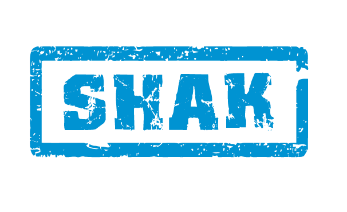 Persönliche Daten des Bewerbers:Erziehungsberechtigte/r:Telefonnummer und E-Mail-Adresse:Schulbildung:Zeugnisnoten:Die Voraussetzungen für diesen Schultyp finden Sie auf der Rückseite unter „Aufnahmekriterien“!Sonstige Angaben:Aufnahmekriterien Sport-Handelsakademie:Bitte beachten Sie die Anmeldefrist von Freitag, 9. Februar bis Freitag 1. März 2024, 12:30 Uhr.
Die Aufnahmeprüfungen finden voraussichtlich am Dienstag, 2. Juli 2024 statt – Für diese werden die Noten des Jahreszeugnisses herangezogen – es folgt keine gesonderte Einladung.Für eine verbindliche Anmeldung ist die termingerechte Abgabe der folgenden Dokumente erforderlich:Schulnachricht & Jahreszeugnis (Original)Bestätigung Verein bzw. KaderzugehörigkeitÄrztliches GutachtenStaatsbürgerschaftsnachweis (oder Reisepass)GeburtsurkundeDas Jahreszeugnis (Original) ist bis spätestens Montag, 8. Juli 2024, 12:00 Uhr abzugeben.Familienname:Vorname(n):Geschlecht: männlich	 weiblich 	 diversSozialversicherungsnummer (10-stellig):Geburtsort:Erstsprache, Zweitsprache, Drittsprache1.                        , 2.                        , 3.     Staatsbürgerschaft:Religionsbekenntnis:Sportart:Kaderzugehörigkeit:(wenn Ja, Bestätigung beilegen) Ja	 Nein Vater	 Mutter	 Eltern	 eigenberechtigt	 Großmutter Großvater	 Heimleiter	 gesetzlicher Vormund	 sonstige Vater	 Mutter	 Eltern	 eigenberechtigt	 Großmutter Großvater	 Heimleiter	 gesetzlicher Vormund	 sonstigeFamilienname:Vorname(n):Geschlecht: männlich	 weiblichStraße & HausnummerPLZ & WohnortMobiltelefon Mutter:Mobiltelefon Vater:Mobiltelefon Schüler:E-Mail-Adresse Eltern und Schüler:Mutter/Vater:                        , Schüler/in:      Tablet von der Mittelschule (das aktuell verwendet wird) Windows	 Apple	 Sonstiges:      Bisher besuchte Schulen:(Anzahl der Jahre eintragen)VolksschuleMittelschulePTSAHSBMSBHSsonst.9-jährige Schulpflicht erfüllt (9 Jahre Schulbesuch bzw. 8 Jahre Schulbesuch + Vorschule) Ja	 Nein Ja	 Nein Ja	 Nein Ja	 Nein Ja	 Nein Ja	 Nein Ja	 NeinNoteMittelschule Leistungsgruppeweitere SchulenDeutsch Standard
 Standard AHS AHS
 PTS sonst.:
          ____________Englisch Standard
 Standard AHS AHS
 PTS sonst.:
          ____________Mathematik Standard
 Standard AHS AHS
 PTS sonst.:
          ____________Bitte geben Sie die Zweit- bzw. Drittwunschschule bekannt.1. Bundeshandelsakademie für Sport- und Eventmanagement2.      3.      DatumUnterschrift Erziehungsberechtigte/rLeistungskriterienJahreszeugnisAufnahmeprüfungAHSin allen Fächern zumindest ein GenügendNeinMittelschuleStandard AHS mit „Sehr gut“, „Gut“ oder „Befriedigend“NeinStandard AHS mit „Genügend“JaStandardWenn im Jahreszeugnis Fächer in der Leistungsgruppe Standard beurteilt wurden, besteht keine Möglichkeit zur Aufnahme in die Sport-HAK bzw. zur Ablegung einer Aufnahmeprüfung.Leider keine Aufnahme möglichPolytechnische SchuleErstes LeistungsniveauIn Deutsch, Mathematik und Englisch mit „Sehr gut“, „Gut“, „Befriedigend“ oder „Genügend“Zweites LeistungsniveauIn Deutsch, Mathematik und Englisch zumindest ein „Befriedigend“NeinZweites LeistungsniveauIn Deutsch, Mathematik und Englisch ein „Genügend“JaKörperliche Kriterien:Körperliche Kriterien:Medizinische Eignung auf Basis einer ärztlichen UntersuchungBestätigung Verein bzw. Kaderzugehörigkeit als Sportler/inErfolgreiches Absolvieren von sportmotorischen Tests an der Schule – dieser findet am Donnerstag, 7. März 2024 statt.Medizinische Eignung auf Basis einer ärztlichen UntersuchungBestätigung Verein bzw. Kaderzugehörigkeit als Sportler/inErfolgreiches Absolvieren von sportmotorischen Tests an der Schule – dieser findet am Donnerstag, 7. März 2024 statt.Medizinische Eignung auf Basis einer ärztlichen UntersuchungBestätigung Verein bzw. Kaderzugehörigkeit als Sportler/inErfolgreiches Absolvieren von sportmotorischen Tests an der Schule – dieser findet am Donnerstag, 7. März 2024 statt.